Playbook to Inject the Healthy Undercurrent of AttachmentUnmet Primal Need SeedActs of Positive Communication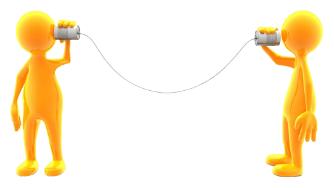 Who: Manny, Christine, Cecilia, MomWhat:Manny, Christine, and Cecilia will place one Act of  Positive Communication Ticket in the family jar each time they see one another displaying any one or more of the following behaviors: Giving a word of appreciation/ compliment to a family memberListening closely to a family member without interruptingGiving a hug and saying I love you.Asking for permission to do something in a respectful toneDisplaying a positive attitude when asked to do something by momHelping someone with a taskWhen:The Positive Communication Ticket is completed entirely and placed in the jar at the time in which the person witnesses the positive act.  If they are not at home with the jar, then the ticket is placed in the jar as soon as they get homeEach Saturday morning at breakfast, the family will gather around the family jar for mom to count the tickets and determine which child gets the “free pass” from a chore the following weekHow: The # of tickets in the jar at the end of the week will determine the activity the family gets to enjoy together (see list on next page)The person with the most Positive Communication tickets at the end of each week will receive a “free” pass which means he/she is exempted from one chore the next weekFamily Activities1-5 Tickets		Mom will bake brownies or her special chocolate chip cookies6-10 Tickets		Rent a movie and watch as a family11-15 Tickets		Trip to Dairy Queen	16-20 Tickets		Go to Pizza Hut21-25 Tickets		Go Bowling26-30 Tickets		Mom’s Surprise